П О М Ш У Ö МР Е Ш Е Н И Е   О согласовании муниципальному бюджетному учреждению «Производственно технический комплекс» городского поселения «Печора» предоставления имущества муниципального образования городского поселения «Печора» в безвозмездное пользованиеРуководствуясь статьей 30 Устава муниципального образования городского поселения «Печора», Совет городского поселения «Печора» р е ш и л:Согласовать муниципальному бюджетному учреждению «Производственно технический комплекс» городского поселения «Печора» предоставление в безвозмездное пользование муниципального имущества, закрепленного за учреждением на праве оперативного управления – помещения №№ 5, 6, 7, 8, 9, 10, 12, 13, 14, 15 площадью 355,5 кв. м. на третьем этаже здания, расположенного по адресу: Республика Коми, г. Печора, ул. Ленина, д. 24 муниципальному бюджетному учреждению «Печорская межпоселенческая централизованная библиотечная система» на срок с 11 апреля 2019 года по 11 апреля 2034 года для размещения библиотеки.Муниципальному бюджетному учреждению «Производственно технический комплекс» городского поселения «Печора» заключить договор безвозмездного пользования с муниципальным бюджетным учреждением «Печорская межпоселенческая централизованная библиотечная система» в соответствии с действующим законодательством.Контроль за выполнением настоящего решения возложить на постоянную комиссию Совета городского поселения «Печора» по законности, муниципальному самоуправлению и социальной политики (Борисов С.Ю.).Настоящее решение вступает в силу со дня его принятия.Глава городского поселения «Печора» - председатель Совета поселения                                                             А.И. Шабанов«ПЕЧОРА» КАР ОВМÖДЧÖМИНСА СÖВЕТ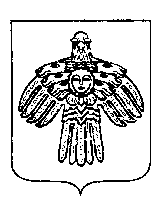 СОВЕТ ГОРОДСКОГО ПОСЕЛЕНИЯ «ПЕЧОРА» «17» сентября 2019 года г. Печора, Республика Коми                       № 4-21/98